CENTRAL IOWA FIGURE SKATING CLUB
Spring 2019 SHOW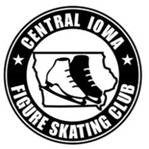 ‘Peace Love Skate’Registration Form 2019 CIFSC Spring ShowSkater (s)Name:  	______________________________________________			(This will be how the name will be announced and how it appears in the program)Birth Date:  	____________	Current Age:  	_____________________	E-mail 	PLEASE NOTE:  E-mail is the preferred form of communication for practice schedules, show information, etc.  Please use an e-mail address you monitor regularly.  *Central Iowa Figure Skating Club respects your privacy and will never share your e-mail address.  Address:  	____________________________________________City:  __________________________________	Zip Code:  	__________Parent / Guardian name(s):  		_____________________________Phone Numbers:  Home:  	________________Work:  	________Cell:  	_______Photo Release StatementPublicity is a very important part of promoting the show and photos are often taken during production.  I hereby consent to and authorize the use of any photographs or videos that have been taken of me and/or my child(ren) for the purpose of marketing/advertising of CIFSC. Such photographs/videos will not have full names listed. I hereby acknowledge that I have read and understood the terms of this release.

	__________________________________________________________Parent Signature							Date				Liability Waiver and Emergency Medical Consent:   I hereby release the Central Iowa Figure Skating Club, its affiliates, professional staff, club officers, and Board members from any and all liabilities as a result of personal injury that may be sustained by me/my child.  In the event of injury, I authorize the Central Iowa Figure Skating Club to seek on my child’s behalf whatever medical treatment the Club may deem necessary. Skater Signature:   _________________________________Date:__________	(parent / guardian if under 18)Doctor:  _____________________________________	Phone:  	______Emergency Contact:  ____________________________	Phone:  	______Please complete and return with cash or a check payable to “CIFSC” Volunteering responsibilities (please mark all that applies)Setting the rink up______Cleaning the rink after the show ______Stage Parent__________DJ__________Fundraising committee ________Advertising committee_________Planning committee___________Rink decorations____________Food table supervisor________Every family is in charge of bringing a food dish and drinks.Every family is encouraged to look for the sponsors for our club and the show. Please ask for a sponsorship letter from the Club president, Burton Powley, if you find a sponsor.PriceRegistration $55Additional program (duet, group, additional solo)$30Sponsorship$20Total Enclosed$